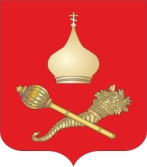 РОССИЙСКАЯ ФЕДЕРАЦИЯРОСТОВСКАЯ ОБЛАСТЬТАЦИНСКИЙ РАЙОНМУНИЦИПАЛЬНОЕ ОБРАЗОВАНИЕ«ЕРМАКОВСКОЕ СЕЛЬСКОЕ ПОСЕЛЕНИЕ»АДМИНИСТРАЦИЯ ЕРМАКОВСКОГО СЕЛЬСКОГО ПОСЕЛЕНИЯПОСТАНОВЛЕНИЕ21 декабря 2023 года	                        № 152	                              ст. ЕрмаковскаяО закладке и ведении новых похозяйственных книг учета личных подсобных хозяйств на 2024-2028 годыВ соответствии со ст. 8 Федерального закона от 07.07.2003 года № 112-ФЗ «О личном подсобном хозяйстве», Федеральным законом № 131-ФЗ от 06.10.2003 «Об общих принципах организации местного самоуправления», Приказом Министерства сельского хозяйства Российской Федерации от 27.09.2022 № 629 «Об утверждении формы и порядка ведения похозяйственных книг», в целях учета личных подсобных хозяйств на территории муниципального образования «Ермаковское сельское поселение», Администрация Ермаковского сельского поселения постановляет:1. Организовать на территории муниципального образования «Ермаковское сельское поселение» закладку новых похозяйственных книг учета личных подсобных хозяйств, сроком на пять лет на 2024 – 2028 годы в электронной форме с использованием комплексной информационной системы сбора и обработки бухгалтерской и специализированной отчетности сельскохозяйственных товаропроизводителей, формирования сводных отчетов, мониторинга, учета, контроля и анализа субсидий на поддержку агропромышленного комплекса.2. Ежегодно, по состоянию на 1 января путем сплошного обхода личных подсобных хозяйств и опроса членов личных подсобных хозяйств (далее – ЛПХ) в период с 10 января по 15 февраля осуществлять сбор сведений, указанных в книгах.Содержание сведений о ЛПХ в книге может быть уточнено по состоянию на иные даты по инициативе членов ЛПХ при их обращении с заявлением о внесении изменений в сведения о ЛПХ.3. Записи в похозяйственные книги производить на основании сведений, предоставляемых на добровольной основе главой ЛПХ или иными членами личного подсобного хозяйства. 4. При ведении похозяйственных книг необходимо обеспечить конфиденциальность информации, предоставляемой гражданами, которым предоставлен и (или) которыми приобретён земельный участок с видом разрешённого использования для ведения ЛПХ, её сохранность и защиту в соответствии с законодательством Российской Федерации.5. Разместить настоящее постановление на официальном сайте Администрации Ермаковского сельского поселения в информационно телекоммуникационной сети «Интернет»6. Постановление вступает в силу с 01 января 2024 года.7. Контроль за исполнением настоящего постановления оставляю за собой. Глава Администрации Ермаковского сельского поселения                                                Е.В. Калашников